Утвержден постановлением Президиума от 07.02.2019 г. протокол № 17ПРОФСОЮЗ РАБОТНИКОВ НАРОДНОГО ОБРАЗОВАНИЯ И НАУКИ РФЧИТИНСКАЯ ГОРОДСКАЯ ОРГАНИЗАЦИЯЧИТИНСКИЙ ГОРОДСКОЙ КОМИТЕТ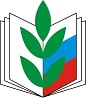 План работыЧитинского городского комитета профсоюзаработников народного образования на 2019 год.2019 г. – Год отчетов и выборов в городской организации Профсоюза работников образования.31 октября - XXI городская отчетно-выборная конференция.V Пленум городского комитета Профсоюза.21 февраля1. О публичном отчете городского комитета Читинской городской организации Профсоюза работников народного образования и науки РФ за 2018 г.2. Об итогах Года охраны труда в городской организации профсоюза.3. О сводном финансовом отчете по доходам и расходам городской организации профсоюза в 2018 г.4. О созыве очередной отчётно-выборной Конференции Читинской городской организации Профсоюза17 октября 1. Утверждение проектов документов XXI городской отчетно-выборной конференции.Заседания президиумов городского комитета Профсоюза.    07 февраля 2019 года.1. О сводном статистическом отчете Читинской городской организации Профсоюза по состоянию на 01.01.2019 г.Рычкова Н.В.2. Об итогах колдоговорной кампании в Читинской городской организации в 2018 году.Шишова С.А., Рычкова Н.В.3. О правозащитной работе Читинской городской организации в 2018 году.Шишова С.А.4. О работе по защите прав членов профсоюза на здоровые и безопасные условия труда в 2018 году.Рычкова Н.В.5. Об утверждении финансового отчета Читинской городской организации Профсоюза за 2018 год.Носырева А.В.6. Об утверждении сметы Читинской городской организации на 2019 год.Шишова С.А., Носырева А.В.7. Об утверждении штатного расписания на 2019 год.Шишова С.А., Носырева А.В.8. Об итогах оздоровительной кампании в 2018 г. и об оздоровлении работников образования – членов профсоюза и их детей в 2019 году.Шишова С.А., Носырева А.В.9. Об итогах проведения ревизии финансовой деятельности в Читинской городской организации профсоюза работников народного образования и науки РФ за 2018 г.Шишова С.А., Носырева А.В.10. О плане работы Читинской городской организации Профсоюза в 2019 году.Шишова С.А., Рычкова Н.В., Носырева А.В.11. О проведении спартакиады среди педагогов г. Читы.Рычкова Н.В.12. О плане подготовки к ХХI отчетно-выборной конференции Читинской городской организации Профсоюза образования.Шишова С.А., Рычкова Н.В., Носырева А.В.13. О разработке проекта Соглашения между комитетом образования администрации городского округа «Город Чита» и Читинской городской организацией Профсоюза работников народного образования и науки РФ по обеспечению социально-экономических, правовых и профессиональных гарантий работников образовательных организаций городского округа «Город Чита» на 2019-2021 годы.Шишова С.А..     16 мая  2019  года.1. О подведении итогов отчетно-выборной кампании  в Городской  профсоюзной организации. Рычкова Н.В.2. О работе первичных профсоюзных организаций МБОУ СОШ № 17, 30, ЗабКЛИ, ОСОШ № 8, МБДОУ № 70, 74 за соблюдением трудового законодательства при заключении, изменении и расторжении трудовых договоров, в том числе с совместителями.Шишова С.А.3. О работе первичных профсоюзных организаций МБОУ СОШ № 46, СШИ, МБДОУ № 11 по мотивации профсоюзного членства, росту рядов и повышению авторитета первичной профсоюзной организации.Рычкова Н.В.4. О работе городского комитета профсоюза с малочисленными первичными профсоюзными организациями и работе по созданию новых первичных профсоюзных организаций.Шишова С.А., Рычкова Н.В.5. Анализ поступления членских профсоюзных взносов за январь-апрель 2019 г.Носырева А.В.6. О ведении делопроизводства в первичных профсоюзных организациях МБОУ СОШ № 16, 42, МБДОУ № 49.Рычкова Н.В., Носырева А.В.7. Отчет председателей первичных профсоюзных организаций МБОУ СОШ № 25, 49 по соблюдению законодательства при проведении аттестации на соответствие занимаемой должности.Шишова С.А., председатели первичных профсоюзных организаций.8. О подписке на газету «Мой профсоюз» на 2 полугодие 2019 года.Носырева А.В..      26 сентября 2019 года.1. О работе первичных профсоюзных организаций МБОУ СОШ № 32, 44, 51 по соблюдению трудового законодательства и регулированию социально-трудовых отношений.Шишова С.А.2. О состоянии информационной работы, ее роли в мотивации профсоюзного членства и повышении эффективности работы в первичных профсоюзных организациях МБДОУ № 3, 26. Рычкова Н.В.3. О работе ревизионных комиссий и финансовой деятельности первичных профсоюзных организаций МБОУ СОШ № 33, МБДОУ № 44, 50.Носырева А.В.4. Об итогах поступления профсоюзных взносов за январь-август 2019 г.Носырева А.В.5. Информация о подготовке к проведению XXI городской отчетно-выборной конференции.V.    28 ноября 2019 года.1. О работе первичных профсоюзных организаций МБОУ СОШ № 1, 26, 47  по защите трудовых прав работников по сокращению излишней отчетности.Шишова С.А.2. О работе первичных профсоюзных организаций МБОУ СОШ № 10, МБДОУ № 33 по выполнению уставных обязанностей при проведении профсоюзных собраний и заседаний профсоюзных комитетов в первичных профсоюзных организациях Рычкова Н.В.3. О выполнении сметы доходов и расходов в первичных профсоюзных организациях МБОУ СОШ № 19, МБДОУ № 16.Носырева А.В.4. Отчет председателей первичных профсоюзных организаций о контроле за соблюдением законодательства об охране труда и работе уполномоченных по охране труда первичных профсоюзных организациях МБОУ СОШ № 52, МБДОУ № 69, 81.Рычкова Н.В., председатели первичных профсоюзных организаций.5. Анализ поступления членских профсоюзных взносов за 10 месяцев 2019 г.Носырева А.В.6. О подписке на газету «Мой профсоюз» на 1 полугодие 2020 года.Носырева А.В.Общие организационные мероприятия.1. Подготовка информации о деятельности городской организации профсоюза для сайтов краевой организации профсоюза, комитета образования городского округа «Город Чита». Размещение Публичного отчета городской организации профсоюза за 2018 год и текущей информации о деятельности организации.      Срок: весь периодОтв.: Шишова С.А., Рычкова Н.В.2. Подготовка статей на профсоюзную страничку журнала «GNMC.ru».Отв.: Шишова С.А., Рычкова Н.В.3. Уведомление органов юстиции о продолжении деятельности профсоюзных организаций как юридического лица.Срок: январь.Отв:. Рычкова Н.В.4. Уведомительная регистрация коллективных договоров, соглашений городских образовательных организаций,  анализ их эффективности.          		Срок: весь период (по мере поступления)          		Отв.: Шишова С.А., Рычкова Н.В.5. Участие в первомайской акции профсоюзов.            Срок: май            Отв.: Шишова С.А., Рычкова Н.В., Носырева А.В.6. Участие в мероприятиях Всемирного дня действий профсоюзов «За достойный труд».Срок: октябрь            Отв.: Шишова С.А., Рычкова Н.В.7. Оформление наградных материалов (по мере поступления заявок, к конференции).		     Срок: весь периодОтв.: Рычкова Н.В.8. Мониторинг выплаты заработной платы.Срок: весь период.  Отв. Шишова С.А.9. Подготовка и выпуск информационных бюллетеней и материалов для профсоюзных уголков.Срок: весь период.  Отв. Шишова С.А., Рычкова Н.В., Носырева А.В.10. Рассылка информационно-аналитических материалов в первичные профсоюзные организации.Срок: весь период.  Отв. Рычкова Н.В., Носырева А.В.11. Анализ полноты поступления членских профсоюзных взносов и финансовой отчетности первичных профсоюзных организаций Профсоюза.Срок: весь период. Отв. Носырева А.В.12. Заполнение таблицы самооценки деятельности городской организации профсоюза за 2018 г.Срок: до 1 марта.  Отв. Шишова С.А., Рычкова Н.В., Носырева А.В.13. Публичный доклад городского комитета профсоюза и первичных профсоюзных организаций за 2019 год.Отв.: Шишова С.А., Рычкова Н.В., Носырева А.В.Работа с первичными профсоюзными организациями Профсоюза.1. Организация и проведение слета председателей первичных профсоюзных организаций по теме «Актуальные вопросы деятельности  профсоюзных организаций в современных условиях» в Черновском и Железнодорожном районах г. Читы.Срок: апрель2. Оказание организационно-методической помощи при подготовке к отчетам и выборам в первичных профсоюзных организациях.Срок: февраль-апрельОтв.: Шишова С.А., Рычкова Н.В., Носырева А.В.3. Проведение собеседования с председателями первичных профсоюзных организаций по состоянию профсоюзного членства,  вопросам  защиты социально-трудовых прав членов Профсоюза, проблемам организационно-финансовой работы (по графику).Срок: весь период.Отв.: Шишова С.А., Рычкова Н.В., Носырева А.В.4. Проведение совещаний с председателями первичных профсоюзных организаций.Срок: ежеквартально. Отв.: Шишова С.А, Рычкова Н.В., Носырева А.В.5. Организация работы Школы профсоюзного актива, семинаров-практикумов, городского профсоюзного кружка (по отдельному плану).Срок: весь период.  Отв.: Рычкова Н.В.6. Оказание методической и организационной помощи вновь избранным председателям первичных профсоюзных организаций.Срок: весь период  Отв.: Рычкова Н.В.7. Консультирование первичных профсоюзных организаций по вопросам оплаты труда и заключению коллективных договоров.Срок: весь период.  Отв.: Шишова С.А., Рычкова Н.В.8. Консультирование первичных профсоюзных организаций по вопросам финансово-хозяйственной деятельности и составлению финансовой отчетности.Срок: весь период.  Отв.: Носырева А.В.9. Организация подписки на газету «Мой профсоюз», журнал «GNMC.ru».Срок: весь период.  Отв.: Носырева А.В.10. Проведение работы по вовлечению членов профсоюза в кредитный потребительский кооператив  «Учитель Забайкалья».            Срок: весь период             Отв.: Носырева А.В.11. Работа по обращениям членов профсоюза.Срок: весь период.  Отв.: Шишова С.А, Рычкова Н.В., Носырева А.В.Проведение общественных контролей.1. Контроль за полнотой сбора и перечислением профсоюзных взносов.Срок: весь период            Отв.: Носырева А.В., ревизионная комиссия.2. Контроль по соблюдению трудового законодательства при перечислении работодателем на счет профсоюзной организации членских профсоюзных взносов из заработной платы работников. Срок: февраль-апрель.  Отв.: Шишова С.А, Рычкова Н.В., Носырева А.В.Работа с молодыми педагогами.1. Оказание организационно-методической помощи городскому Совету молодых педагогов.Срок: весь период2. Организация и проведение «Школы правового ориентирования молодых педагогов».Срок: ежеквартально.Отв.: Шишова С.А., Рычкова Н.В., актив Совета молодых педагогов.3. Участие в краевом фестивале КВН «Profstori».Срок: март4. Участие в краевом конкурсе Программ  по работе с молодежью «Профсоюз – территория успеха».Срок: январь-июнь5. Проведение спартакиады среди молодых педагогов г. Читы. Срок: март5. Оформление колонны молодых педагогов г. Читы для участия в мероприятиях, посвященных 1 Мая и Дню города.Срок: май 6. Оказание помощи для участия Совета молодых педагогов г. Читы в летней школе молодых педагогов.Срок: июнь7. Участие в секции для молодых педагогов в рамках августовской конференции.Срок: август8. Участие в информационной встрече с молодыми педагогами г. Читы (выпускниками профессиональных образовательных организаций 2018 г.).Срок: сентябрь 9. Участие в празднике «Посвящение в педагоги».Срок: октябрь10. Участие в «Интенсиве для молодых педагогов». Проведение правовой площадки.Срок: ноябрьВзаимодействие с Комитетом образования города:1. Разработка и принятие Соглашения между комитетом образования администрации городского округа «Город Чита» и Читинской городской организацией Профсоюза работников народного образования и науки РФ по обеспечению социально-экономических, правовых и профессиональных гарантий работников образовательных организаций городского округа «Город Чита» на 2019-2021 годы.Срок: февраль-апрель Отв.: Шишова С.А.2. Участие в работе городской аттестационной комиссии, планерных совещаниях, Коллегии, совещаниях, конференциях, городских праздниках и мероприятиях.Срок: весь период. Отв.: Шишова С.А.3. Проведение совместных проверок городского комитета профсоюза с Комитетом образования по вопросам соблюдения трудового законодательства в отношении работающих членов профсоюза, оплате труда, выплате заработной платы и охраны труда.Срок: весь период. Отв.: Шишова С.А.4. Участие в конкурсном отборе лучших административных и педагогических работников муниципальных учреждений для присуждения грантов Главы городского округа «Город Чита» за высокое педагогическое мастерство и значительный вклад в развитие подрастающего поколения.Отв.: Шишова С.А.Взаимодействие с краевым комитетом профсоюза и Федерацией профсоюзов Забайкалья.Участие в работе пленумов, президиумов крайкома Профсоюза.Срок: весь период. Отв.: Шишова С.А.2. Участие в краевых и общероссийских конкурсах.Срок: весь период.  Отв.: Шишова С.А., Рычкова Н.В.3. Подготовка информационных материалов на сайт краевой организации профсоюза о деятельности городской организации профсоюза.Срок: весь период.  Отв.: Рычкова Н.В.4. Участие в общественном совете и в рабочей группе по вопросам оплаты труда при Министерстве образования. Срок: постоянно. Отв.: Шишова С.А.5. Участие в работе Совета Федерации.Срок: постоянно.  Отв.: Рычкова Н.В.Взаимодействие с органами исполнительной и законодательной власти, органами государственного контроля и надзораУчастие в работе трехсторонней комиссии, рабочих групп, совещаний в администрации городского округа «Город Чита» по вопросам социально-трудовых отношений работников бюджетной сферы.Участие в депутатских и общественных слушаниях проводимых городской Думой.Участие в совместных проверках  с Гострудинспекцией, прокуратурой  по вопросам соблюдения трудового законодательства, вопросам охраны труда и техники безопасности.Темы информационных бюллетеней для профсоюзных уголков.Отв.: Шишова С.А., Рычкова Н.В., Носырева А.В.1. Перечень статей на профсоюзной странице в журнале «ГНМЦ.ru».Срок: февраль 2. Обзор статей в газете «Мой профсоюз» за 2018 г.Срок: март3. Порядок расчета больничного листа.Срок: март4. Новая модель аттестации педагогических работников. Срок: апрель5. Правила ведения и хранения трудовых книжек работников.Срок: май6. Порядок действий первичной профсоюзной организации при обращении по вопросам нагрузки и оплаты труда.Срок: сентябрь7.  Обзор статей в газете «Мой профсоюз» за 2019 г.Срок: ноябрь8. Законодательно о сокращении избыточной отчетности педагогов.Срок: декабрьПланобучения профсоюзного активана 2019 год1. Школа профсоюзного актива.Март1. Аттестация педагогов – как элемент национальной системы учительского роста». Шишова С.А.2. О ходе проведения отчетно-выборных собраний в первичных профсоюзных организациях.Рычкова Н.В.3. О проведении ревизии финансовой деятельности в первичных профсоюзных организациях.Носырева А.В.Май1. Организационно-уставная работа в первичных профсоюзных организациях. Рычкова Н.В.2. Финансовая работа в первичной профсоюзной организации.Носырева А.В.3. Информационное сопровождение деятельности работы первичной профсоюзной организации.Шишова С.А.Сентябрь1. Общественный контроль за соблюдением трудового законодательства и охраной труда – одно из важнейших направлений деятельности первичных профсоюзных организаций.Шишова С.А. Декабрь1. О работе уполномоченных по охране труда.Рычкова Н.В.2. Коллективный договор как форма социального партнерства.Шишова С.А.2. Годовой семинар-практикум по теме:	«Планирование работы профкома: порядок приема и учета членов профсоюза; практика подготовки и проведения профсоюзных собраний и заседаний выборного профсоюзного органа».3. Проведение индивидуальных консультаций  и собеседований с председателями первичных профсоюзных организаций.Утвержден постановлением Президиума от 01.03.2018 г. протокол № 13ПРОФСОЮЗ РАБОТНИКОВ НАРОДНОГО ОБРАЗОВАНИЯ И НАУКИ РФЧИТИНСКАЯ ГОРОДСКАЯ ОРГАНИЗАЦИЯЧИТИНСКИЙ ГОРОДСКОЙ КОМИТЕТПлан работыЧитинского городского комитета профсоюзаработников народного образования с молодыми педагогами образовательных организаций городана 2017-2018 учебный год.№ п/пМероприятиеСрок проведения1.Участие в информационной встрече с молодыми педагогами г. Читы (выпускниками профессиональных образовательных организаций 2018 г.).СентябрьУчастие в празднике «Посвящение в педагоги».ОктябрьУчастие в «Интенсиве для молодых педагогов». Проведение правовой площадки.НоябрьОрганизация и проведение «Школы правового ориентирования молодых педагогов»ЕжеквартальноОказание помощи в проведении конкурса  «Минута Славы!».МартПроведение спартакиады среди педагогов г. Читы, посвященной празднованию 370-летия Российского Забайкалья.МартОформление колонны молодых педагогов г. Читы для участия в мероприятиях, посвященных 1 Мая и Дню города.МайПроведение городского туристического слета молодых педагогов г. Читы.МайОказание помощи для участия Совета молодых педагогов г. Читы в летней школе молодых педагогов.ИюньУчастие в краевом туристическом слете молодых педагогов.ИюльУчастие в секции для молодых педагогов в рамках августовской конференции.Август